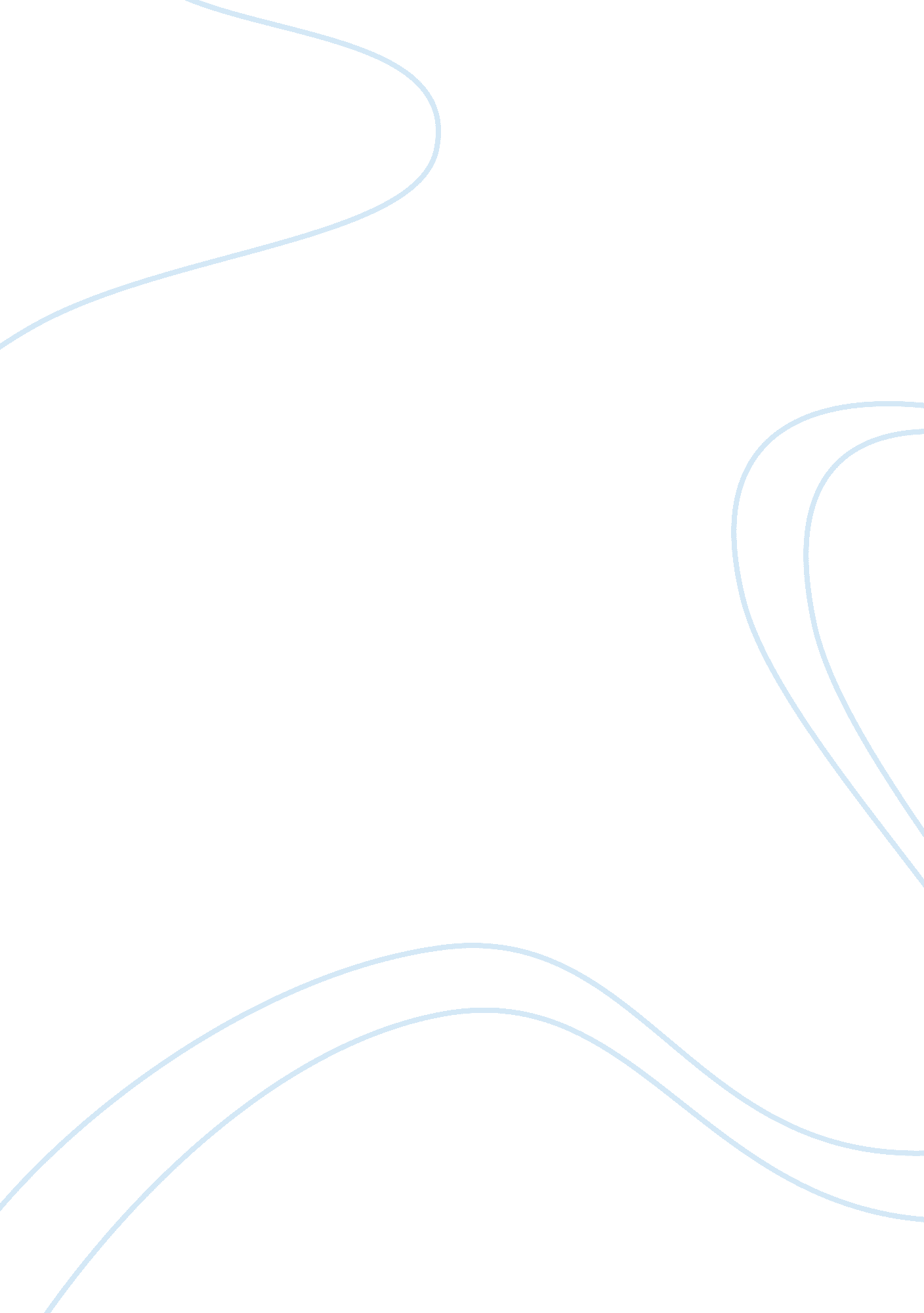 The apa the apa technique of citation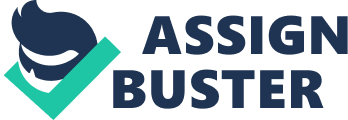 The Universal rules of writing citing using APAThe APA technique of citation in full known as the AmericanPsychological Association is normally used when citing resources within the subjectof humanitarian sciences. When using this method of citation there areuniversal rules which need to be followed. Your article should be typed on astandard sized paper (measuring 8. 5″*11″) with a margin of 1″ on every side. Itis recommended that you use 12pt. New Times Roman font and your paper should bedouble-spaced. Please take note that this should be used on your entire paperincluding the title page. You paper should include four key parts. Title page occursfirst followed by the Abstract then by the Main body and then finally the references. On the topmost of every page there should be running head/page header. This is a shortened version of your paper title. It should not exceed50 characters including punctuations and spaces. To create this insert numberflush right then insert the title of your paper on the left and in capitals. Let’stake it for instance that you are writing about social science your runninghead on the title page should look like this: Running head: SOCIAL SCIENCEOn the subsequent pages the running head should look likethis: SOCIAL SCIENCEThe Title pageOn your title page the title of the paper comes first. This shouldbe placed on the upper half of your paper and should not exceed twelve words. Itshould then be followed by the name of the participants on the next line. When puttingthe name of participants, avoid using title or degrees. Then finally on thenext line you should put the name of the institute which the participants carriedout the study. The AbstractBegin an abstract on a new page. Type the word Abstract onthe top center part of your page (do not use bold letters, italics, underline, format and quotation marks). On the next line now write your abstract. This is a short summary of your paper. It should not be lessthan one hundred and fifty words but not exceed two hundred and fifty words. Theabstract should contain the Topic of the research, the study questions, contributors of the paper, technique used in the study, findings of the study, data interpretation, references and last but not least the conclusion of thestudy. On your abstract you can also indicate the impact of your study andfuture use connected to your study. You may include keywords on your paper; this will help otherresearchers to locate your paper on the database. When listing the keywords, indent the word keyword in italics asthough you beginning a new paragraph.  How to cite in APAFirst and foremost type the contributor(s) name, then inbrackets indicate the last edited date of the resource, then the title of theresource and then finally, type the word Retrieved from and then indicate theweb address of the resource. 